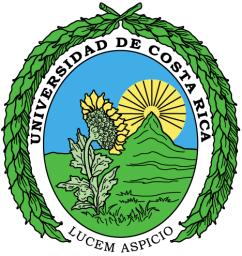 TÚNEL DE LA CIENCIAPLAN DE ACTIVIDADES UCRMIÉRCOLES 15 DE NOVIEMBREUna buena charla con:  Pasa y observa:Allá en el domo:JUEVES 16 DE NOVIEMBREUna buena charla con:Pasa y observa:Allá en el domo:VIERNES 17 DE NOVIEMBREUna buena charla con:  Pasa y observa:Allá en el domo:SÁBADO 18 DE NOVIEMBREUna buena charla con:  Pasa y observa:Allá en el domo:DOMINGO 19 DE NOVIEMBREUna buena charla con:  Pasa y observa:Allá en el domo:10:00 a. m. / 11:00 a. m.David Ramírez y Mark Lu- Los ingredientes para emprender, AUGE-UCR1:00 p. m. a 4:00 p. m.Leonora De Lemos, Los cohetes y la ingeniería aeroespacial, Grupo de Ingeniería Aeroespacial UCR.9:00 a. m. a 4:00 p. m.Adrián Pinto, Microbios Benéficos de Hormigas Zompopas, CIBCM-UCR9:00 a. m a 12:00 p. m.Cristina Azofeifa - Comida del futuro: insectos1:00 p. m. a 4:00 p. m.Kryscia Benavides  - Demostración Titibots (Se permite a niños programar robots)1:00 p. m. a 4:00 p. m.Ricardo Murillo Hiller - Demostración Mariposario9:00 a. m. a 4:00 p. m.Óscar Herrera - Rarezas de la luz y celdas solares1:00 p. m. a 4:00 p. m.Leonora De Lemos, Los cohetes y la ingeniería aeroespacial, Grupo de Ingeniería Aeroespacial UCR.9:00 a. m. a 4:00 p. m.Mónica Mata Soto -Somos parte de la UCR: PROIN (Universidad inclusiva)9:00 a. m a 12:00 p. m.Kryscia Benavides  - Demostración Titibots (Se permite a niños programar robots)12:00 p. m. a 2:00 p. m.Salomón Chaves, Demostración de Grabado de Cuero, de la Escuela de Artes Plásticas.9:00 a. m. a 10:00 a. m.11:00 a. m. a 12:00 p. mCristina Azofeifa, Comida del futuro: insectos10:00 a. m. a 11: a. m.Sharon Hernández, Serpientes venenosas: prevención, tratamiento e investigación, Instituto Clodomiro Picado1:30 p. m./  2:10 p. m. / 3.30 p.m.Jaime Fornaguera -  ¿Cómo aprende el cerebro?9:00 a. m a 12:00 p. m.Demostración del robot Seekur Jr: Laboratorio de Investigación en Procesamiento Digital de Imágenes y Visión por Computador (IPCV-LAB) Geovanni Martínez1:00 p. m. a 4:00 p. m.Leonora De Lemos, Los cohetes y la ingeniería aeroespacial, Grupo de Ingeniería Aeroespacial UCR.9:00 a. m a 12:00 p. m.Marcial Garbanzo, Experimentos de física, Escuela de Física1:00 p. m. a 4:00  p. m.Yorleny Araya, Conociendo el procesamiento de alimentos: Hagamos queso, Escuela de Tecnología de Alimentos9:00 a. m. a 4:00 p. m.Gabriela González León - -Somos parte de la UCR: PROIN (Universidad inclusiva)9:00 a. m. a 4:00 p. m.Adrián Pinto, Microbios Benéficos de Hormigas Zompopas, CIBCM-UCR9:00 a. m a 12:00 p. m.Denise Dajles, Donde la realidad supera la ficción, charla de  Pris Lab-UCR1:00 p. m.Yorleny Campos y Manuel Flores, Taller de creatividad en la ciencia, PROINNOVA-UCR11:00 a. m. a 12:00 p. m.Alice Pérez, Química: uno de los legos de la ciencia, y  Juan José Araya, Química y los estados de la materia, CIPRONA-UCR2:00 p. m. a 3.00 p. m.Federico Ruiz, Robots Asistentes, ARCOS-LAB  9:00 a. m a 12:00 p. m.Demostración del robot Seekur Jr: Laboratorio de Investigación en Procesamiento Digital de Imágenes y Visión por Computador (IPCV-LAB-UCR) Geovanni Martínez2.00 p.m. a 4:00 p.m.Electrizarte: música hecha con electricidad1:00 p. m. a 4:00  p. m.Yorleny Araya, Vivamos la ciencia, Escuela de Tecnología de Alimentos1:00 p. m. a 4:00  p. mMónica Soto - Inclusión de personas con discapacidad cognitiva a la educación superior9:00 a. m a 12:00 p. m.Ana Lucía Mayorga, Procesamiento de cacao: sabiduría ancestral, ciencia actual, CITA1:00 p. m. a 4:00  p. mYorleny Araya, Conociendo el procesamiento de alimentos: Hagamos queso, Escuela de Tecnología de Alimentos10:00 a. m a 12:00 p. m.Federico Ruiz, Robots Asistentes, ARCOS-LAB  1:00 p. m. a 4:00  p. mYorleny Araya, Vivamos la ciencia, Escuela de Tecnología de Alimentos3:00 p.m. a 4:00 p. m.Federico Ruiz, Robots Asistentes, ARCOS-LAB  9:00 a. m a 4:00 p. m.Adrián Pinto, Microbios Benéficos de hormigas zompopas, CIBCM-UCR9:00 a. m a 4:00 p. m.Óscar Herrera - Rarezas de la luz y celdas solares9:00 a. m a 12:00 p. mCarolina Parra, El Viaje de LeoBallena, Escuela de Artes Plásticas Sede Occidente12:00 p. m. a 1:00  p. mGuillermo Rosabal Coto, John Paul Da Bosco, Gustavo Gascue, Gabriela Solano Madrigal, Isait Cortés González, Alexa Ellis Montoya, Vitrina musical, Proyecto MUSICAR-UCR de la Escuela Artes Musicales1:00 p. m. a 2:00  p. mGuillermo Rosabal Coto, John Paul Da Bosco, Gustavo Gascue, Gabriela Solano Madrigal, Isait Cortés González, Alexa Ellis Montoya, La música sos vos, Proyecto MUSICAR-UCR, de la Escuela Artes Musicales
10:00 a. m. a 11:00 p. m.Rebeca Mora Castro, Biomimetismo, Centro de Investigación en Biología Celular y Molecular (CIBCM)                                              	11.:00 a. m. a 12:00 p. m.Berny Arias y Andrés Araya, Serpientes venenosas: prevención, tratamiento e investigación, Instituto Clodomiro Picado (ICP)2:00 p. m. a 3:00 p. m.Cristian Núñez Vanegas, De la idea al prototipo con fabricación digital, Laboratorio de Fabricación.9:00 a. m a 4:00 p. m.Demostración del robot Seekur Jr: Laboratorio de Investigación en Procesamiento Digital de Imágenes y Visión por Computador (IPCV-LAB-UCR) Geovanni Martínez9:00 a. m a 12:00 p. mKryscia Benavides  - Demostración Titibots (Se permite a niños programar robots)11:00 a.m a 12:00 p.mJohan Jiménez y Nadia Jiménez, Las frituras versión 2.0, CITA1:00 p. m. a 4:00  p. mAdrián Pinto, Microbios Benéficos de Hormigas Zompopas, CIBCM-UCR9:00 a. m a 12:00 p. mDenise Dajles, Pris-Lab: donde la realidad supera la ficción1:00 p. m. a 4:00  p. mEmily Vargas - Demostración laboratorio de fabricación9:00 a. m a 4:00 p. m.Óscar Herrera - Rarezas de la luz y celdas solares9:00 a. m a 12:00 p. mYorleny Araya, Conociendo el procesamiento de alimentos: Hagamos queso, Escuela de Tecnología de Alimentos9:00 a. m a 4:00 p. m.Julio Otárola- Show Químico9:00 a. m a 4:00 p. m.Leonora De Lemos, Los cohetes y la ingeniería aeroespacial, Grupo de Ingeniería Aeroespacial UCR.9:00 a. m a 12:00 p. mVisita al Planetario de la Ciudad de San José con Leonardo Herrera1:00 p. m. a 2:00  p. mDenise Dajles, Pris-Lab: donde la realidad supera la ficción11:00 a. m. a 12:00 p. m.Max Chavarría, Descubriendo los misterios de Río Celeste, y Rosaura Romero, ¡La ciencia cuestión de todos! CIPRONA-UCR                                              	9:00 a. m a 4:00 p. m.Ricardo Murillo Hiller - Demostración Mariposario9:00 a. m a 1:00 p. m.Denise Dajles, Donde la realidad supera la ficción, charla de  Pris Lab-UCR9:00 a. m a 4:00 p. m.Odalisca Breedy, Museo de Zoología9:00 a. m a 4:00 p. m.Adrián Pinto, Microbios Benéficos de Hormigas Zompopas, CIBCM9:00 a. m a 4:00 p. m.Julio Otárola- Show Químico9:00 a. m a 12:00 p. m.Andrea Rojas, BioCorona- EXPOINNOVA / Platos hechos con coronas de piña1:00 p. m a 3:00 p. m.Mónica Mata Soto  F9:00 a. m a 12:00 p. mVisita al Planetario de la Ciudad de San José con Leonardo Herrera1:00 p. m. a 2:00  p. mDenise Dajles, Pris-Lab: donde la realidad supera la ficción